ЭКСПЕРТЫ КОМПЕТЕНЦИИ «КИРПИЧНАЯ КЛАДКА»V Региональный чемпионат профессионального мастерства среди инвалидов и лиц с ограниченными возможностями здоровья «Абилимпикс» в Пермском крае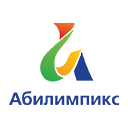 №п/пЭкспертНаименование места работы, должностьНеволина Светлана Ивановна главный экспертГБПОУ "Верещагинский многопрофильный техникум", преподавательВнутский Константин ВитальевичАгротехнический филиал ГБПОУ ВМТ в п.Зюкайка, мастер производственного обученияДобрыдина Елена ВалерьевнаГБПОУ "Пермский краевой колледж "ОНИКС", преподавательМезенцев Иван СергеевичООО "Стройэффект",  начальникКайгородов Михаил ЮрьевичМКУ "ОКС" Верещагинского муниципального района Пермского края, инженер